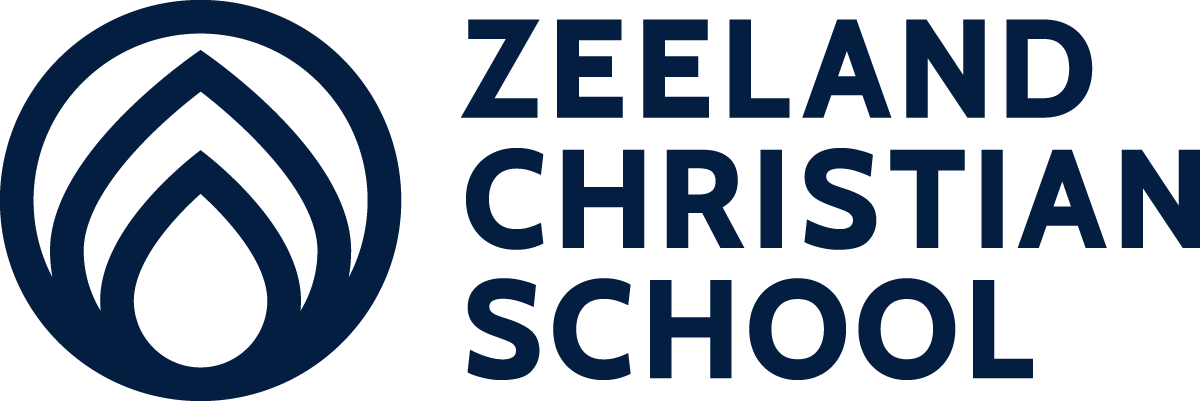 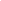 Upcoming Calendar Dates 2020-2021 Calendar: Find the 2020-2021 calendar HERE February 12 & 15: No School *Winter Break* February 12: No Instant TRIP February 23: ½ Day of School  NO PM Busing February 25: NO PM Elementary BusingFebruary 26: NO PM Elementary Busing. NO MS Busing  March 27: 3-on-3 CanceledApril 16: Auction rescheduledMay 15: ZCS Zip 5K - Happening!May 21: Auction - Virtual format similar to last year, no food, no kids programNews URGENT NEED in the Philippines: As we prepare to celebrate 100 days of in-person learning, our sister-school in the Philippines is in desperate need of financial help. For only $40/mo. a child in the Philippines can receive a Christian education for an entire year. If you are interested in a full sponsorship or a partial sponsorship, please contact Maria Klompmaker (mklompmaker@zcs.org) or give at www.zcs.org/give. Don’t miss out on the 2020-2021 Yearbook! If you need to order a yearbook please use this link:  www.geskusphoto.com/?YB=766      Commercial Washing Machine Needed: ZCS is in need of a commercial washing machine to replace our current machine. Do you have one you would be willing to donate? Contact Bryce Huffman for more information bhuffman@zcs.orgSKI CLUB: No Ski Club on February 12th. Ski Caberfae: Monday, February 15! Additional spots have been opened up for our group. If you and your family would like to go, please turn your forms and money in as soon as possible. Please contact Rebecca Kuipers (rebeccajkuipers@gmail.com) for more information. Sign up form may be found HERESchool Delays/CancellationsZeeland Christian operates on the same schedule as Zeeland Public Schools when there are weather delays and cancellations. Subscribe to Z for Me to receive email alerts from ZPS regarding school closings. Delays:When school is delayed for two hours, it means that all buses will run two hours later than scheduled. School start times will be exactly two hours later as well.Hot lunch will be provided as scheduled on delay days. Morning Preschool - No School on delay days. Morning Young Fives - No School on delay days. Morning Only Kindergarten - No School on delay days.Before School Care is available on delay days for students who were already scheduled for that morning. (Before School Care is not available for students not on the schedule for that morning.)Art Room Needs "Margarine-like" plastic tubs, Pizza cardboard circles, and cardboard egg cartons. Recycle with us! Drop off your donations in the school office or have your student deliver them to the art room. Thanks! NO Instant TRIP on Friday, February 12, due to Winter Break. Attendance: Whenever your student is going to be absent or late to school, please notify the school office. To notify the office, you may email attendance@zcs.org or leave a message on the attendance line 616-741-0051. When reporting your absence, please list your student’s name, grade, the reason for absence, and teacher.We would love to add more potential subs to our list for English, Spanish, and Mandarin! Subs are able to choose which jobs they accept, which grade levels they are interested in, etc.We are looking for adults who love God, love kids, love learning, and have completed at least 90 college credit hours.Time commitment is roughly 7:15-2:45 for middle school and roughly 8:15-3:45 for elementary.Pre-tax payment is $106.50 for a full dayTo ask questions or move forward with being added to the list, contact Maria Klompmaker (mklompmaker@zcs.org) to fill out an application and get details about fingerprinting.ZCS Apparel: New winter items have been added!  https://stores.goodink.com/zcs/shop/homeParent Points: If you need to sign up for a new parent points assignment, please sign up HERE  February Hot Lunch Menu: HEREThursday Moms In Prayer meeting is over Zoom at 9 AM. Text or email Erica Boerman for link details: 202-313-5123 or boerman.erica@gmail.comTRIP All online orders are due by 11:00 on TuesdaysInstant Trip is 11 AM - 1PM each Friday when school is in session. No Instat TRIP on Friday, February 12. Check out the new app! www.RaiseRight.comIf parents of Y-5s-5th grade want their children to take home their TRIP they need to update their profiles on shopwithscrip.com to put in the new teacher's name for this year.  Middle schoolers may pick up TRIP for their parents in the front office.Ship to Home: RaiseRight App exclusive: Families can get gift cards from 250+ brands delivered right to their homes or delivered right to friends and family as holiday gifts. It’s convenient and contactless. Families must pay with a bank account or credit card. A small shipping fee appliesCulvers is NEW to Instant TRIP! ZCS ShopperJob Posting: West Coast Eyecare 855 Washington Ave Holland MI 49423P: 616-395-2020 F: 616-396-8628 Contact Name: Dr Kate Mulder DeJonge email drmulder@wcec.proFront Desk/Receptionist/Optometric TechnicianPart time 20-32 hours/week 2-4 daysFront Desk/Receptionist duties include greeting patients, answer telephone calls, making appointments, check in/out patient, insurance authorizations, filing, maintain charts, miscellaneous light clerical and administration duties. Technician Duties include pretesting of patients, ready exam rooms, clean ocular equipment, contact lens training classes, contact lens ordering, prepare exam schedules, assist in repairing and adjusting eyeglasses.Vacation Rental: 6 bed/5 bath vacation home for rent near Orlando.  Sleeps 14.  Backyard pool/spa.  Located in a gated resort with a large pool, slide, lazy river, tennis, playground.  Email kateklamer@gmail.com, or call 616-772-3182.